''7 Painters 7 Paintings'' eTwinning projesiOkulumuzda eTwinning projesi kapsamında anaokulu öğretmeni Sevil AKBULUT ve Gülçin MIHCI  tarafından ''7 Painters 7 Paintings''  projemiz ile ülkemizdeki ve dünyadaki sanat eserlerinin tanınması ve web 2 araçlarını kullanarak çeşitli eğitim programları aracılığıyla öğrenilmesi amaçlanmaktadır.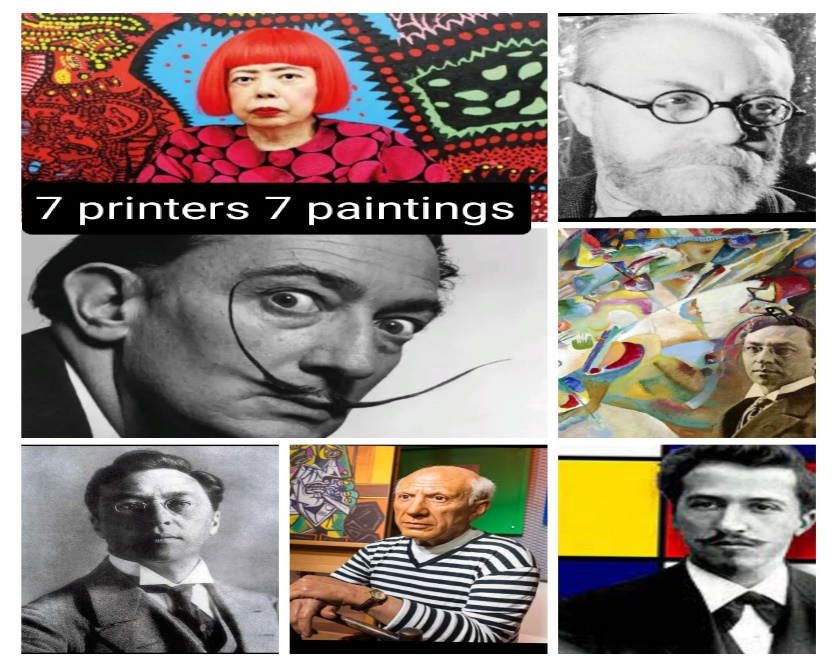 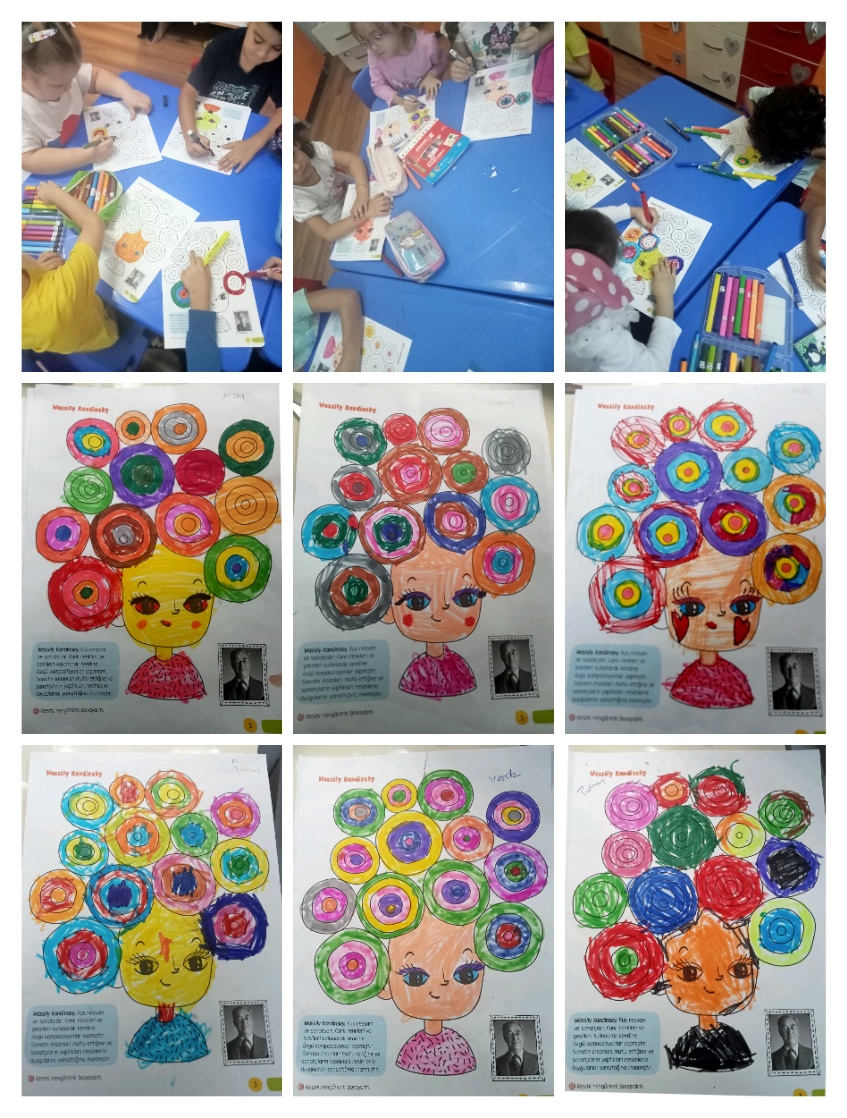 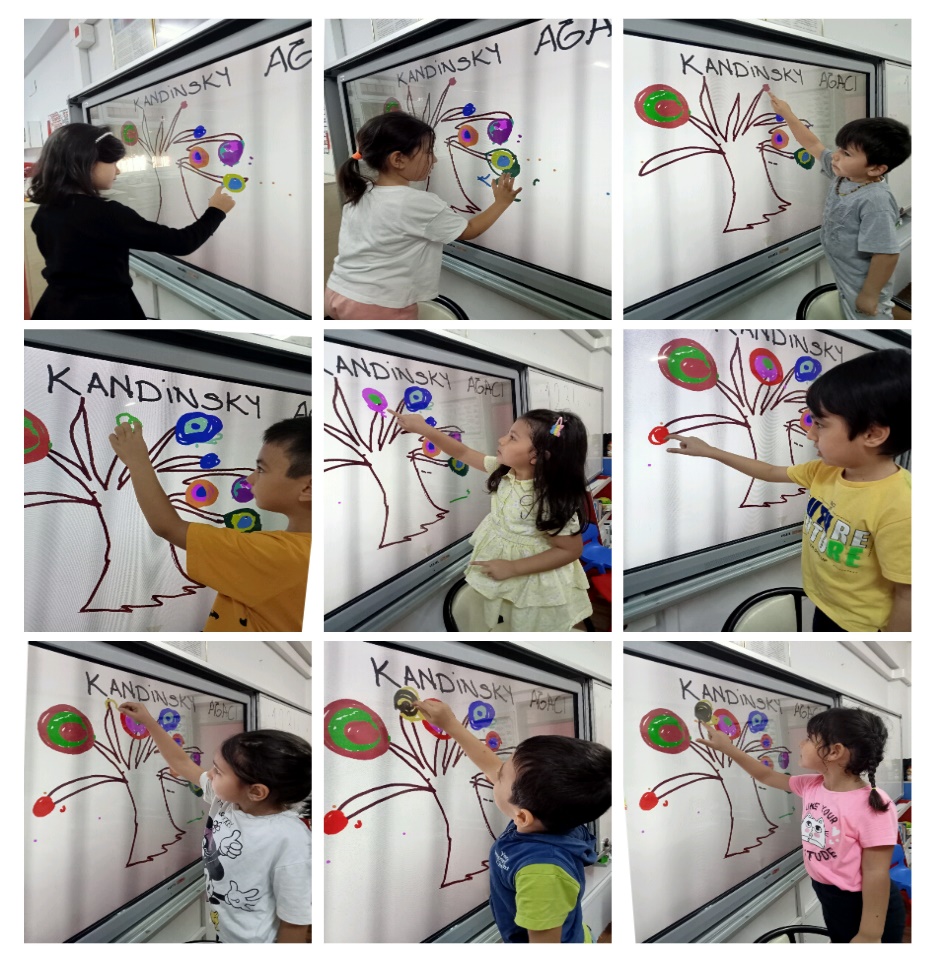 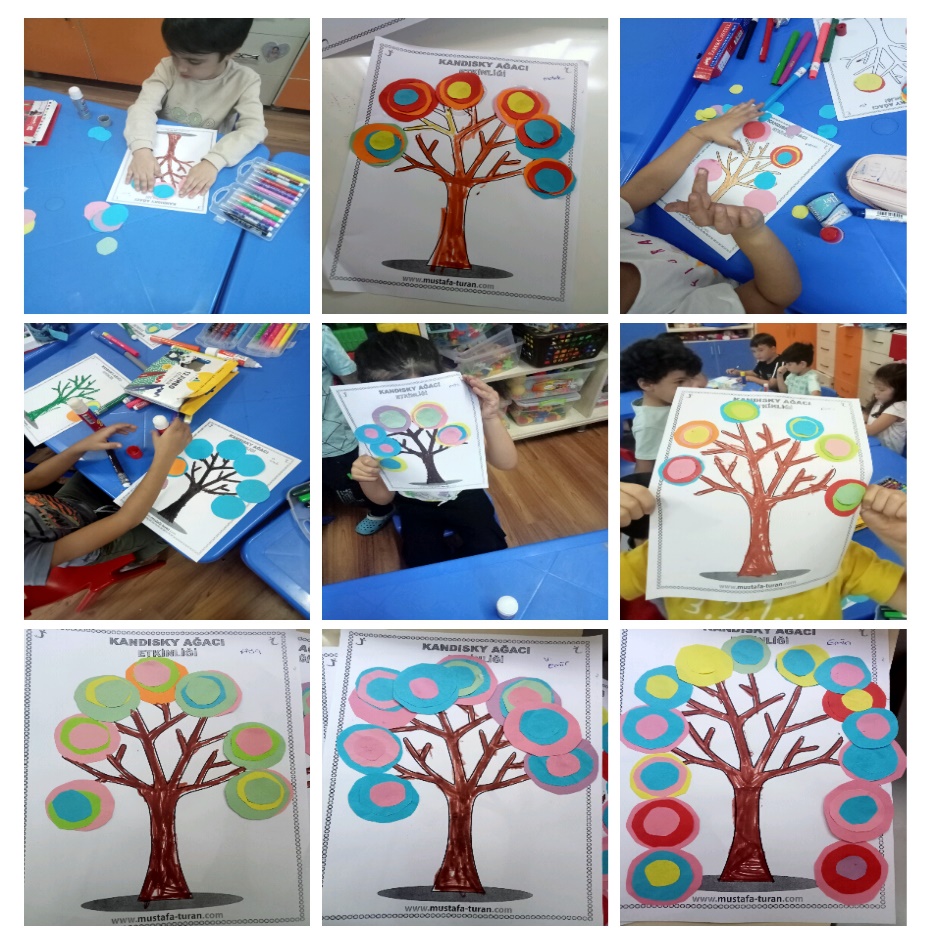 